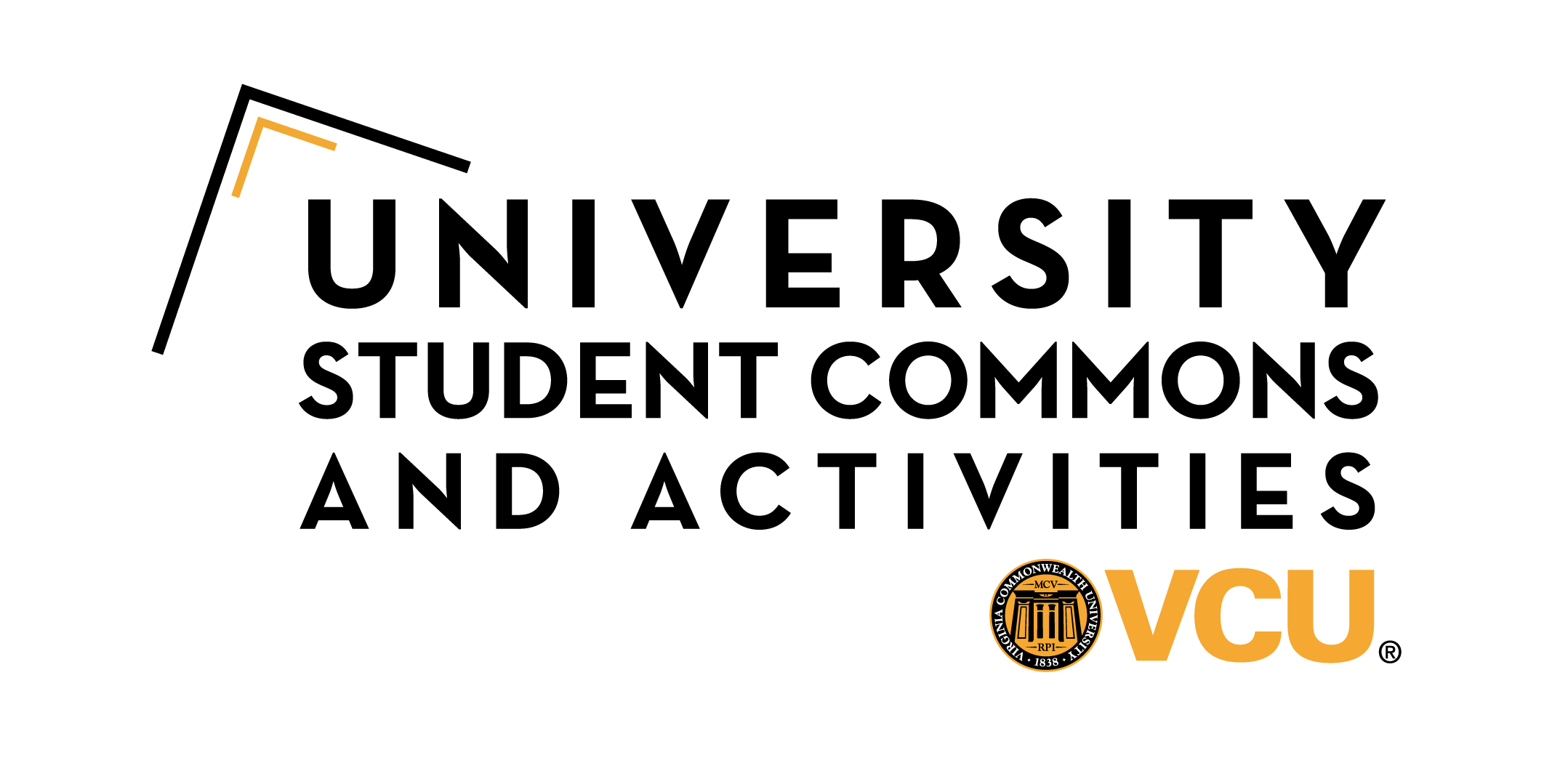 Fraternity and Sorority Life NEW MEMBER GRADE RELEASE STATEMENTCONSENT TO RELEASE STUDENT RECORDSWith my signature, I hereby authorize the University Student Commons and Activities staff to verify my enrollment, membership eligibility, and grade information. I also authorize the designated Commons and Activities staff member to release this information to my advisor, chapter president, scholarship officer, and/or international headquarters for the duration of my membership in this chapter. If I no longer wish to have my records released, I understand that I must request in writing to the Coordinator for Fraternity or Sorority Life or the Associate Director for Programs and Educational Services. The Commons and Activities designee may also use my grade/enrollment information for computation of system-wide statistics and recognition.CHAPTER: 							 	DATE: __________Printed Name:First, Middle Initial, LastSignatureE-Services Student ID# (7 Digit V#)Please Select one of the Following:CS – Current StudentFF – 1st Semester FreshmanFT – 1st Semester TransferCumula-tive GPA:OFFICE USE ONLYSemester GPA:OFFICE USE ONLY